                       CURRICULUM   VITAE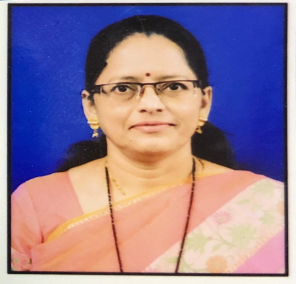 Name                             :  Dr. Pratibha C. PavitrakarDesignation                  :  Assistant Professor & Head                                                                Department of Music                                                        Shri Shivaji Arts,Commerce and Science College                                                       , Akot Dist. AkolaDate of Birth         :   22nd April  1973 Address                          :    “Swarangan” C/o Mr. P.P.Wagh                                                        Nawle Wadi Akot Tq. Akot ,Dist. Akola Pin 444101(M/S)                                                       Mob. No. 9765677434                                                        Email : pratibhapavitrakar77@gmail .comQualification                  :         M.A. Ph.DTeaching  Experience   :         U.G.Level         :  20 Year                                                                 P.G.Level         :  02 YearResearch Experience      :       12 years                           Research Paper Published in International Journal     :   04Published in Conferences/Seminars/Journals                             :   National                   : 07International           : 00State /Regional      : 05Participations in Conferences/ Seminars              :National                   :   07International           :   02State /Regional      :    03Paper Presented in Conference/ Seminars             : National                    :  07International           :  00State /Regional       :  03UGC Minor Research Project                         :   01Ongoing             :   00Completed         :   01Professional CompetenceOrientation Course     :  01Refresher Course          :  03Short Term Course       :  01Organization of Seminar            Coordinator of UGC Sponsored State Level Seminar on “Today”s Folk and Light         Music Need Of Attention And Worries “ on 24 Feb 2014 At. Shri Shivaji Arts,Commerce and   Science College , Akot Dist. AkolaMember of Academic and Professional Bodies           :Life Member of NUTA Life Member of  Antar BhartiGuest Lecture                 :    04Awards and Honours   :  Ph.D Degree Awarded   12.11.2020 